	SOUFFLET AGRO a.s.	Strana : 1/1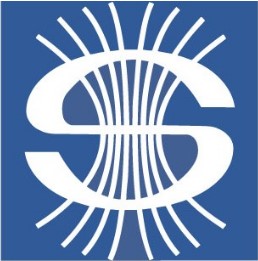 Průmyslová 2170/12	796 01 Prostějov	POTVRZENÍ PRODEJNÍ OBJEDNÁVKYČeská republikaTel  : 582 328 320Fax : 582 328 328	IČ :	47115459	Objednávka číslo :	2500592192	DIČ : CZ47115459	Datum vystavení :	27/02/2020Podrobnosti k objednávce	Odběratel	Okamžitá sleva :	0,00 CZKěMezisoučet	Celkem	190 266,00	CZKPotvrdil :	Podpis :	Datum :Vystavil :	Lenka Jezkova	Podpis :Tel :Fax :E-mail :	ljezkova@soufflet.comŘádekKód zboží/PopisMJMnožstvíCena/MJ bez DPHCena/MJ bez DPHCena/MJ s DPHDPH %DPHCelkem bez DPHCelkem s DPHMěna102000000892Ječmen jarní BOJOS E big bag SFT11,40016 690,0016 690,0016 690,000,000,00190 266,00190 266,00CZKDodací adresa :Dolní Dvory, Ing.Horčička   Dolní Dvory350 02 ChebČeská republika / KarlovarskýDatum dodání :02/03/2020Kontakt :	Tel :	603219201Poznámky :Odrůda je právně chráněna dle zákona 408/2000 Sb. Obaly jsou zpoplatněny u EKO-KOM - E.K-F00024314. DPH %bez DPHDPHs DPHM na0,00190 266,000,00190 266,00CZK190 266,000,00190 266,00CZK